ИНСТРУКЦИЯ ОФОРМЛЕНИЕ МЕДОСМОТРА С ТИПОМ «Медицинское освидетельствование к владению оружием» ФОРМИРОВАНИЕ СЭМД «МЕДИЦИНСКОЕ ЗАКЛЮЧЕНИЕ ОБ ОТСУТСТВИИ МЕДИЦИНСКИХ ПРОТИВОПОКАЗАНИЙ К ВЛАДЕНИЮ ОРУЖИЕМ»Путь: Учет → Медосмотры → Карты медосмотровПКМ – Добавить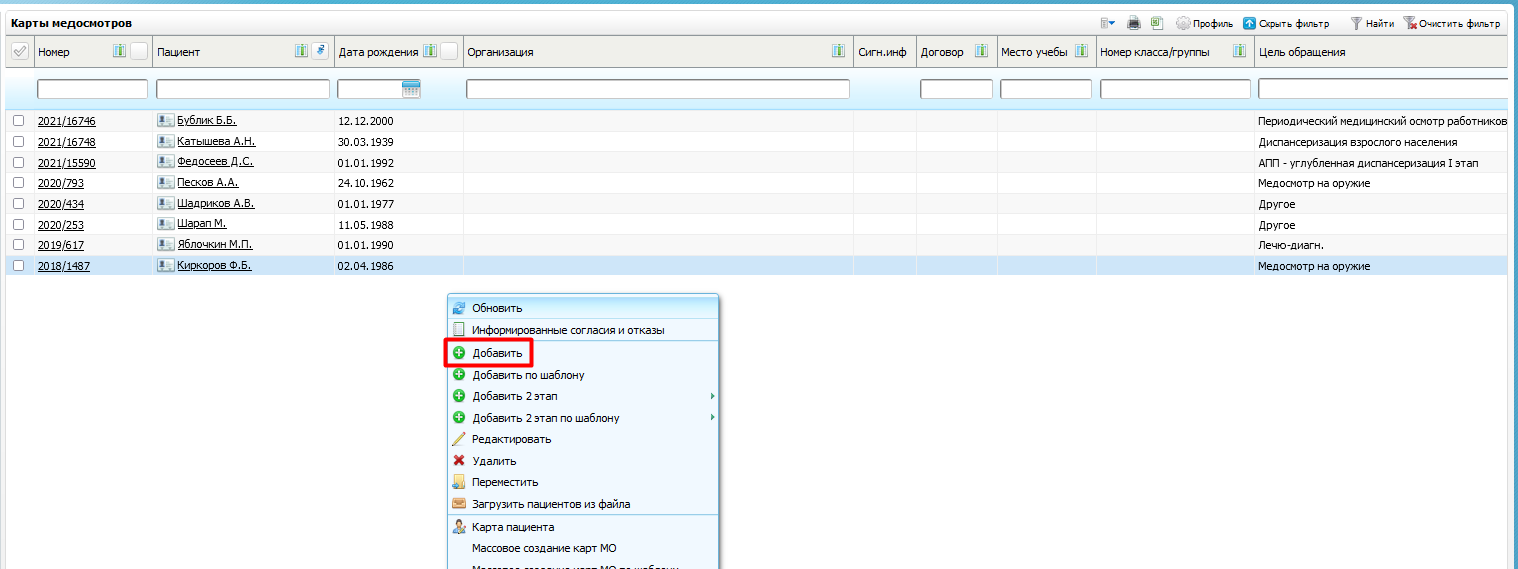 Откроется окно «Добавление карты медосмотра». Заполняем все обязательные поля и нажимаем ДобавитьЦель посещения: Медицинское освидетельствование к владению оружиемТип: Медицинское освидетельствование к владению оружием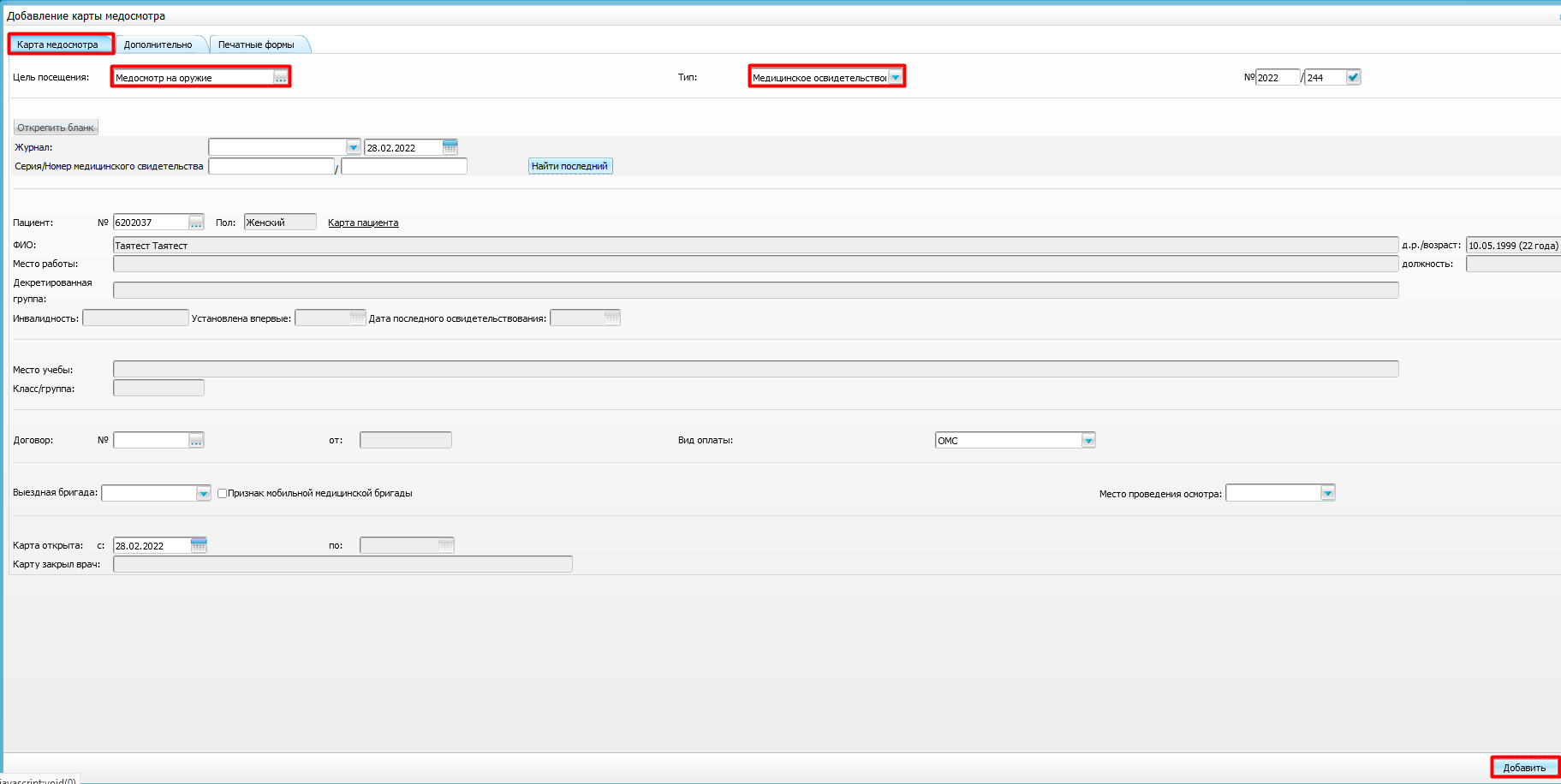 Далее переходим во вкладку «Услуги медосмотра». И нажимаем «Добавить услугу». Выбираем необходимые для данного типа медосмотра перечень услуг. Медицинское заключение заполняется врачом-терапевтом на основании заключений следующих медицинских осмотров врачами-специалистами и лабораторных исследований:медицинский осмотр врачом-офтальмологом;психиатрическое освидетельствование;медицинский осмотр врачом-психиатром-наркологом;химико-токсикологическое исследование;лабораторные исследования крови и (или) мочи на определение хронического употребления алкоголя в целях диагностики психических расстройств и расстройств поведения, связанных с употреблением алкоголя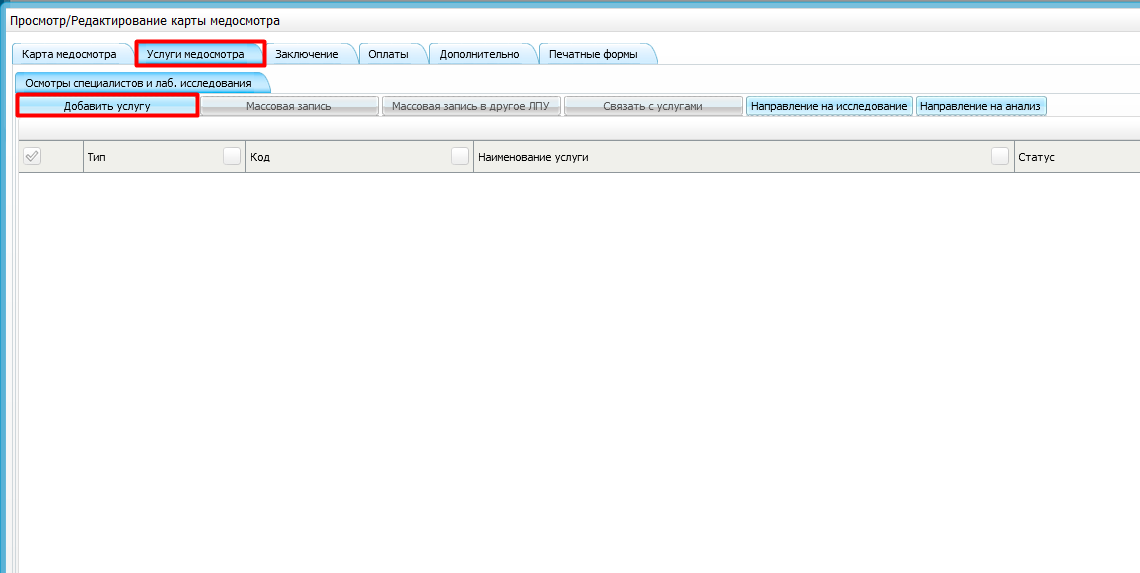 Далее, врач, оказываемый назначенную услугу, нажимает «Принять». Выбирает случай заболевания или создает новый и оказывает прием.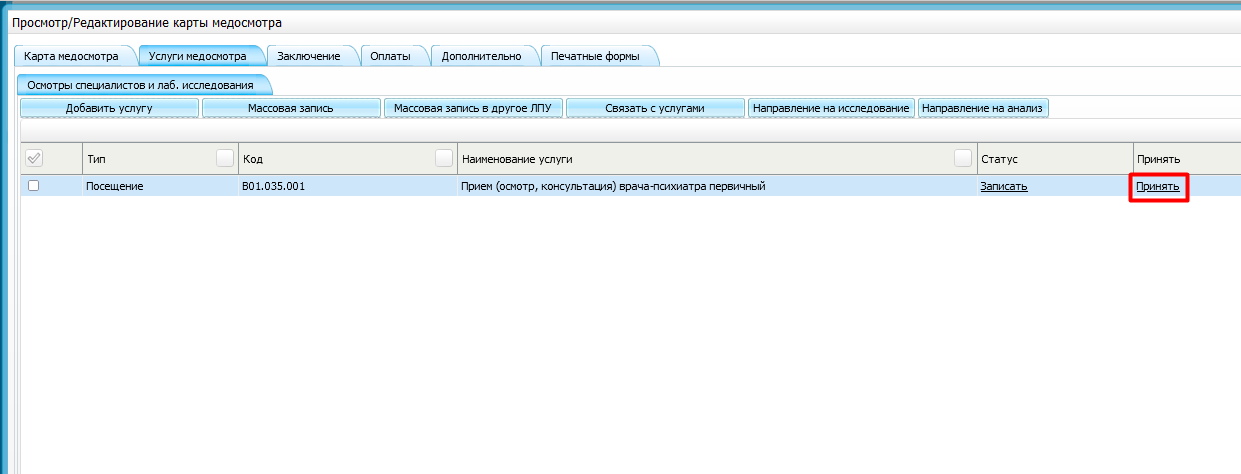 После того, как все необходимые услуги оказаны, переходим во вкладку «Заключение», «Состояние здоровья». Указываем причину закрытия, результат медосмотра и нажимаем «Закрыть карту». Карту медосмотра закрывает только врач-терапевт.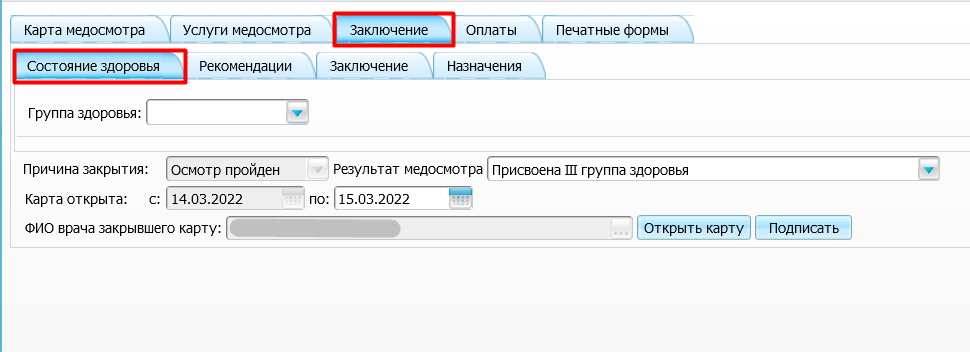 Нажимаем ОК и карта закрывается.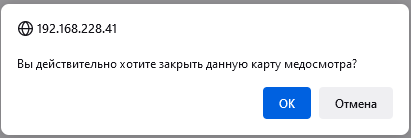 Чтобы распечатать и выдать справки формы 002-О/у и 003-О/у переходим во вкладку «Печатные формы» и нажимам на значок . Откроется печатная форма и нажимаем на кнопку печать.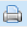 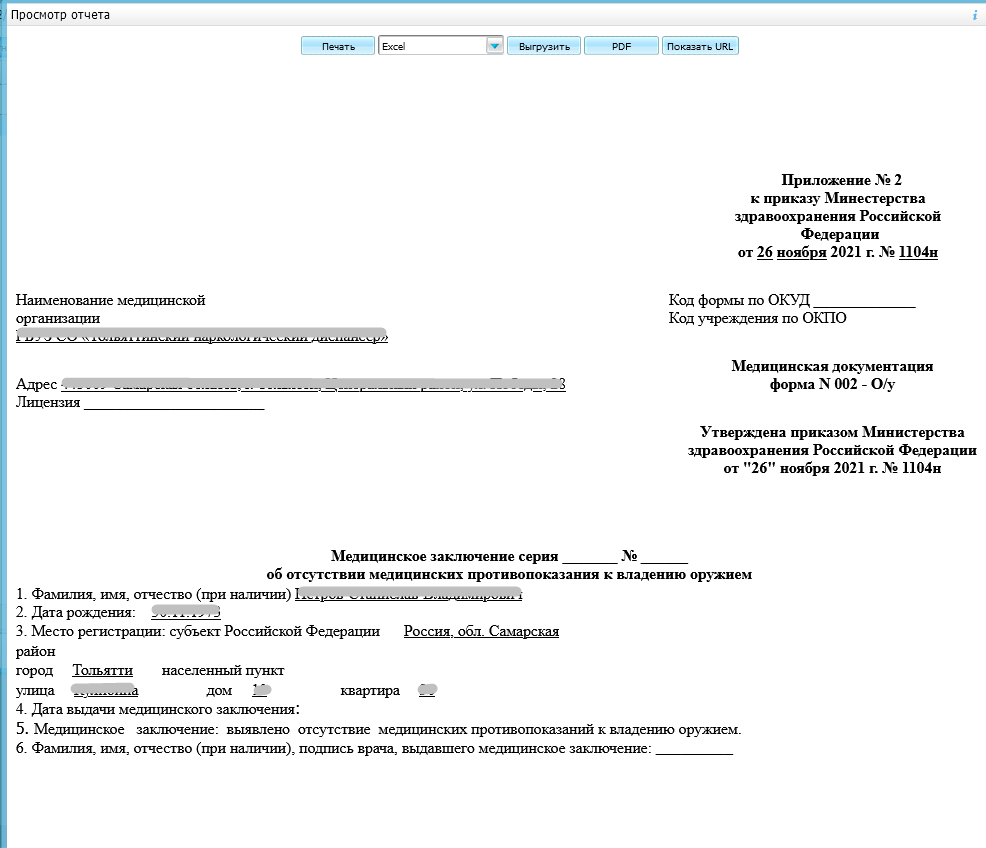 Формирование СЭМДВ карте медосмотра во вкладке «Заключение» - «Состояние здоровья» нажимаем кнопку «Подписать»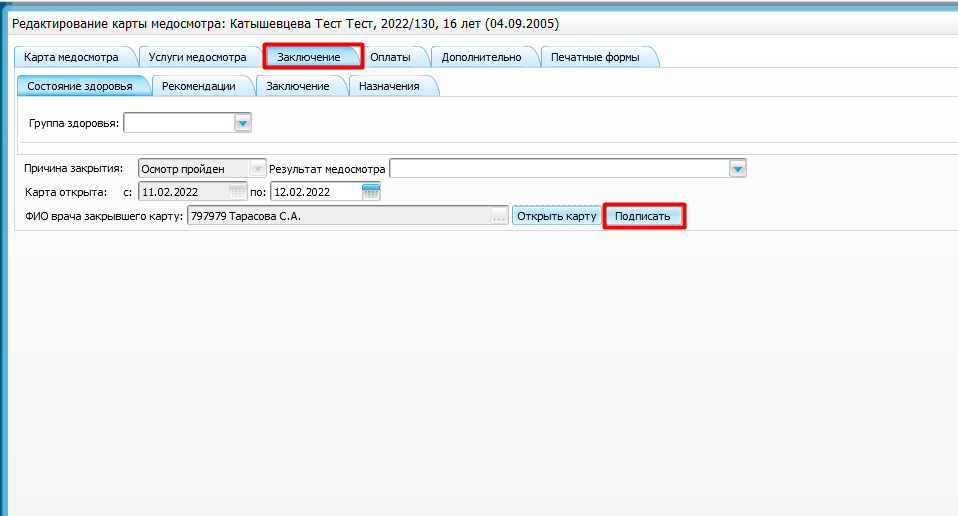 Открылось окно «Документы». Нажимаем кнопку «Сформировать и подписать СЭМД». В появившемся окне указываем сертификат врача и ЭП МО и нажимаем «Подписать»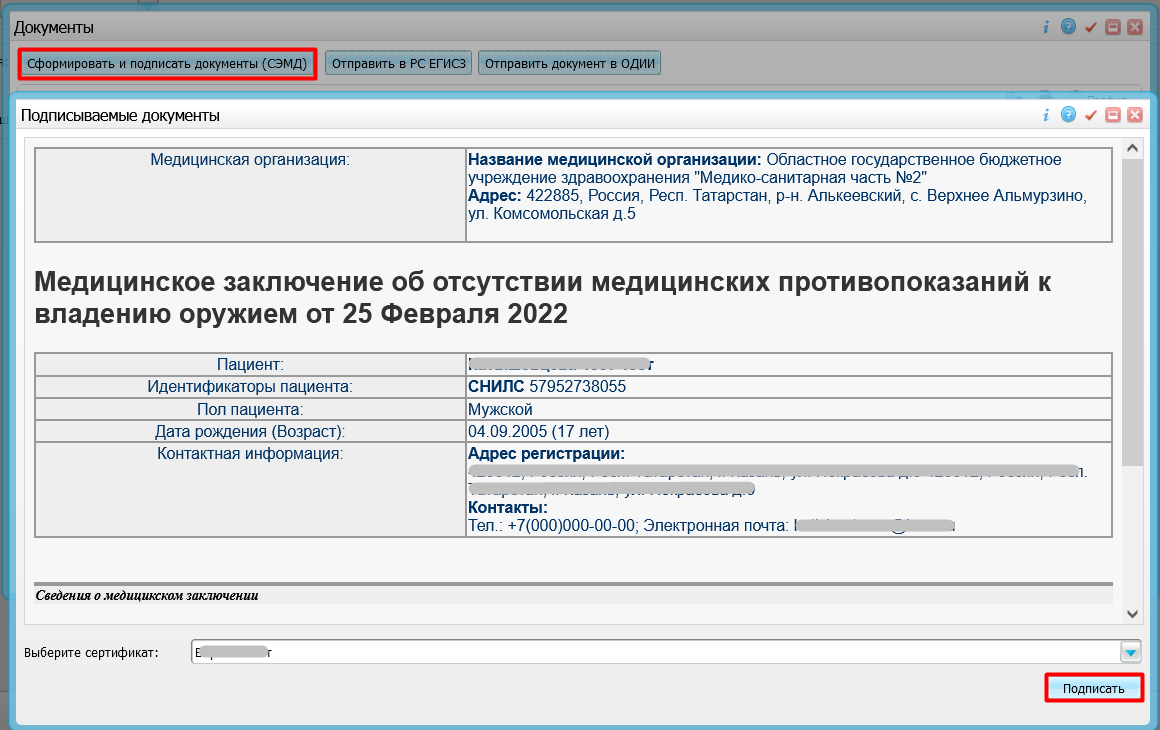 Подписанный СЭМД появился в окне «Документы»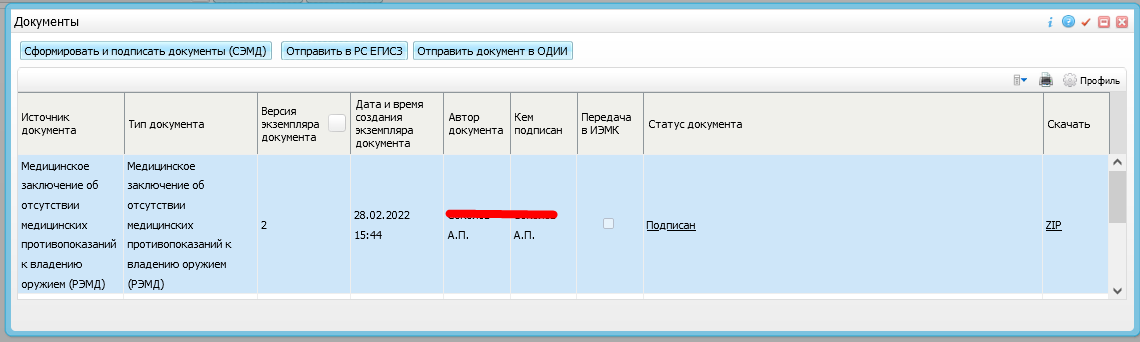 Далее нажимам ПКМ – Зарегистрировать в РЭМД. Выйдет сообщение «Для регистрации документа в РЭМД требуется подписание документа ЭП медицинской организации» и нажимаем продолжить.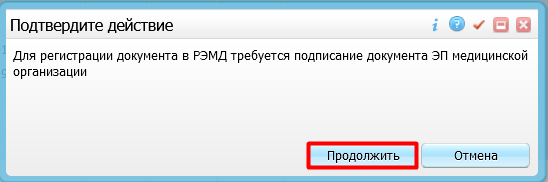 Откроется окно «Информация о документе». Выбираем подпись МО и нажимам «Подписать». После этого документ уходит на регистрацию в РЭМД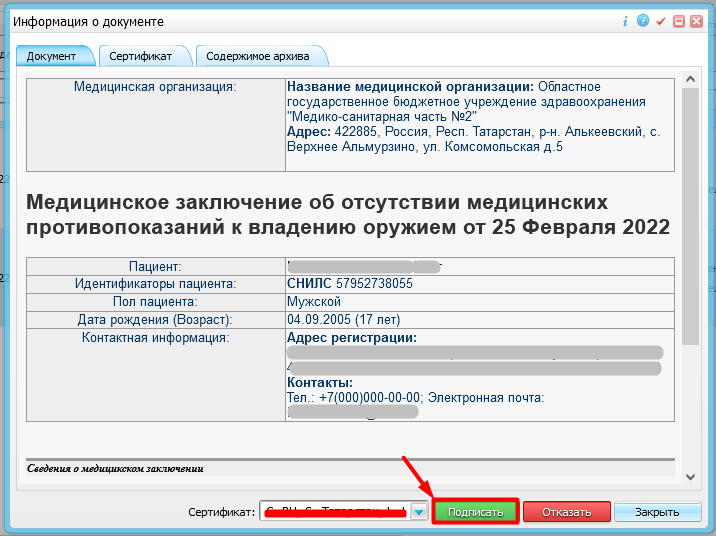 После этого статус документа изменится на «Отправлен на регистрацию в РЭМД»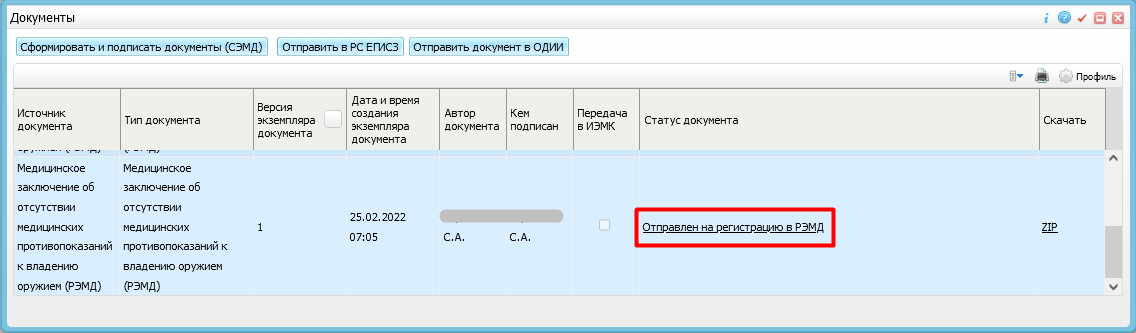 Если карта была закрыта и врач вышел с карты медосмотров, не сформировав СЭМД, то переходим:Путь: Учет → Медосмотры → Архив карт медосмотраС помощью фильтра находим закрытую карту медосмотра с типом «Медицинское освидетельствование к владению оружием» и нажимаем на номер карты МО.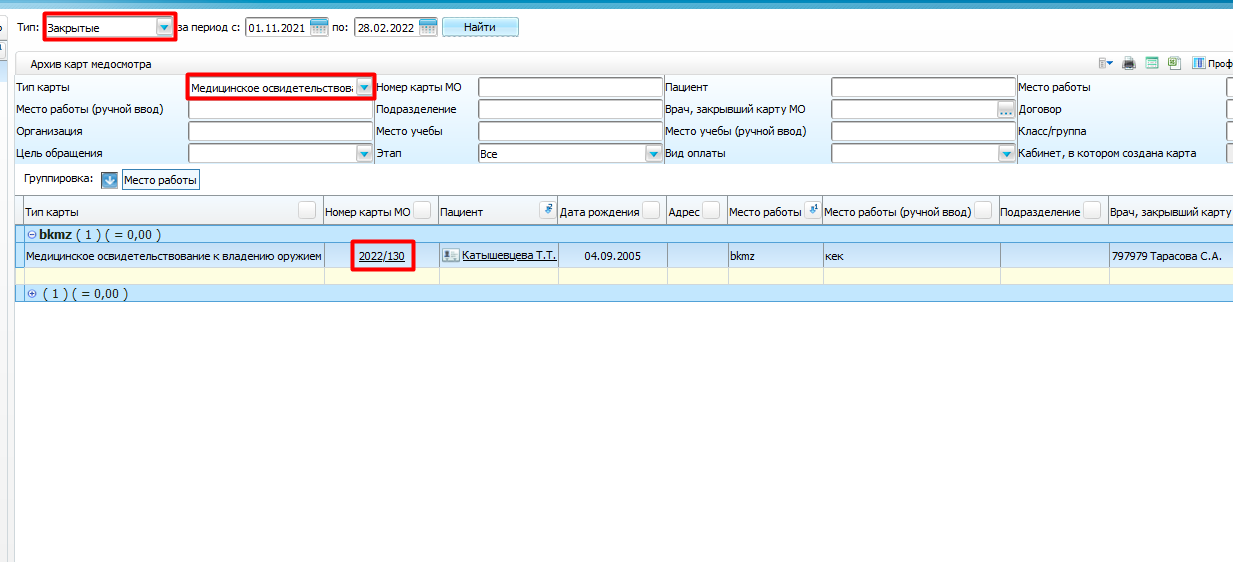 Открывается окно редактирования карты медосмотра. Далее следуем инструкции описанной выше и по той же аналогии формируем и подписываем СЭМД.